Awasi Atacama - 2019/2020San Pedro de Atacama - Chile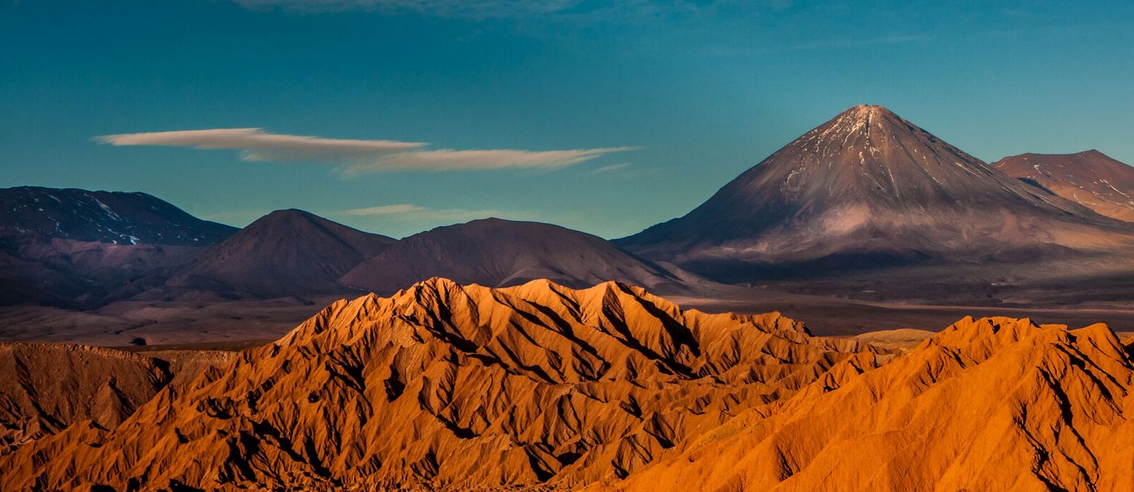 Um antigo solar rodeado de um muro histórico que durante séculos serviu de abrigo para viajantes e pastores, hoje transformado em um hotel onde cada detalhe se encontra em perfeita harmonia com a natureza e cultura local. A cada dia novas emoções, momentos inesquecíveis, uma experiência única - AWASI um lugar único no deserto de Atacama.Validade:  até 29 fev 2019 (preços por pessoa em US$)Validade:  1 mar a 31 out 2019 (preços por pessoa em US$)
Validade:  1 mar a 30 set 2020 (preços por pessoa em US$)Validade:  1 nov 2019 a 29 fev 2020 (preços por pessoa em US$) *Importante:- 10 anos é a idade mínima permitida para hospedagem no Awasi Atacama.
- Horário de check-in: 16h00   check-out: 12h00  
- Recomenda-se chegar no Aeroporto de Calama às 14h00. Cama adicional:Cama adicional somente em Suíte Retangular, acompanhado por 2 adultos Cama adicional para crianças entre 10 e 18 anos acompanhadas de 2 adultos: acréscimo de 50% sobre o valor da tarifaIdade mínima permitida: 10 anosO programa inclui:Noites de hospedagem, conforme o programa escolhidoTodas as refeições, incluindo bebidas alcoólicasExplorações diárias privativasTraslados privativos aeroporto de Calama/Awasi/aeroporto, oferecidos pelo hotelTIPO DE APTO3 noites4 noites5 noites6 noitesSuite Retangularou
Suite CircularSingle 4.470Doble 2.980Single 5.940Doble 3.960Single 7.425Doble 4.950Single 8.910Doble 5.940Suite Circular SuperiorSingle 5.550Doble 3.700Single 7.320Doble 4.880  Single 9.000   Doble 6.000  Single 10.800 Doble    7.200TIPO DE APTO3 noites4 noites5 noites6 noitesSuite Retangularou
Suite CircularSingle 4.050Doble 2.700Single 5.250Doble 3.500Single 6.450Doble 4.300Single 7.650Doble 5.100Suite Circular SuperiorSingle 4.950Doble 3.300Single 6.450Doble 4.300  Single 7.950   Doble 5.300  Single  9.450   Doble  6.300TIPO DE APTO3 noites4 noites5 noites6 noitesSuite Retangularou
Suite CircularSingle 4.500Doble 3.000Single 6.000Doble 4.000Single 7.500Doble 5.000Single 9.000Doble 6.000Suite Circular SuperiorSingle 5.775Doble 3.850Single 7.635Doble 5.090   Single 9.300   Doble 6.200  Single  11.750   Doble  7.450Valores informativos sujeitos a disponibilidade e alteração de valores até a confirmação. Preços finais somente serão confirmados na efetivação da reserva. Não são válidos para períodos de feiras, feriados, Natal e Reveillon, estando  sujeitos a políticas e condições diferenciadas.Valores em dólares americanos por pessoa, sujeitos à disponibilidade e alteração sem aviso prévio.11/12/2018